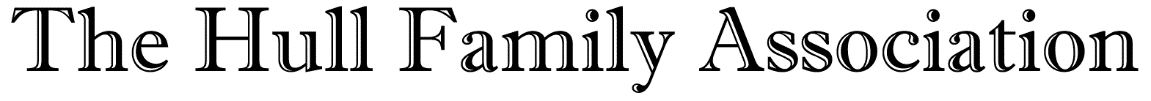 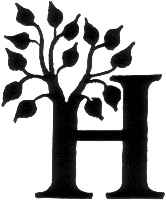 Personal InformationDues Information – membership is by calendar year, not the date joined or renewedPlease mark the appropriate box(es)  New Member $18.00 (in U.S. funds) for the first year. New members who join after September 30th will be considered paid in full for the following calendar year.  Renewing Member $18.00 (in U.S. funds) per calendar year  Patron Member (optional) – Add $10 or more (in U.S. funds) to above dues. Patron Membership helps support special projects and related costs. Patron Members are recognized on the HFA website.Note: All submissions of any kind to the HFA become the joint property of the submitter and the HFA, with the understanding that the HFA may, using its own discretion, share this information with others unless otherwise requested by the submitter.Please make checks or money orders payable to the HULL FAMILY ASSOCIATION.Mail your check or money order, along with both pages of this application form, to:Hull Family AssociationAttn: Robert L. ReesMembership Secretary/Treasurer393002 Gap RoadBartlesville, OK 74003-4101Tell us about your Hull AncestryWho was your Hull immigrant ancestor or earliest known Hull ancestor in the U.S.?If your surname is not Hull, who was your most recent Hull ancestor?Tell us About Yourself*Family Group Sheets – from the Phyllis Hughes / HFA database of nearly 20,000 families**Computer Comparison Check – looks for shared lineages / connections with other HFA membersHow did you hear about the HFA?      Spokt.comSpokt.com is a free “members only” HFA benefit. Think of it as a social media site where you can get the latest HFA news and post your own queries and messages for other HFA members. For more info, see:  https://www.hullfamilyassociation.org/membersonly.shtml   Some members use it a lot, others not at all.Member Lineage FormAfter you become a member, you can submit the Member Lineage form. The Genealogy Committee will offer more info, if available, to extend your lineage, corrections for info that we know to be incorrect, and suggestions for further research. The Member Lineage form can be filled out and submitted online at:https://www.hullfamilyassociation.org/forms_memb_lin.shtmlAre you a current or former member?   yes   no   If yes, what was your HFA #, if known?       Are you a current or former member?   yes   no   If yes, what was your HFA #, if known?       Are you a current or former member?   yes   no   If yes, what was your HFA #, if known?       Are you a current or former member?   yes   no   If yes, what was your HFA #, if known?       Are you a current or former member?   yes   no   If yes, what was your HFA #, if known?       First NameMiddle Name/InitialMiddle Name/InitialMaiden SurnameSurnameMailing AddressMailing AddressMailing AddressApartment/Unit NumberApartment/Unit NumberCityCityCityStateZIP (9-digit)Phone (including area code)Phone (including area code)Email addressEmail addressEmail addressSignedDateFirst NameMiddle Name/InitialSurnameBornBornDiedCountry of OriginCountry of OriginResidence LocationsResidence LocationsSpouse’s NameMiddle Name/InitialSpouse’s SurnameFirst NameMiddle Name/InitialMaiden SurnameSurnameRelationshipRelationshipBornBornDiedDiedCountry of OriginCountry of OriginResidence LocationsResidence LocationsWhat is your level of interest in:lowsomehighI consider myself:Your own Hull genealogy  an advanced genealogistGeneral Hull history / biography  an intermediate genealogistHFA reunions & social events  a beginner w/ some experience*Family Group Sheets (FGS)  a beginner with no experience**Computer Comparison Check (CCC)how many years experience?      